泉州市2017届高中毕业班质量检查试卷文科综合能力测试 地理　2017.03第Ⅰ卷本卷共35小题。每小题4分，共140分。在每个小题给出的四个选项中，只有一项是符合题目要求的。相对于修筑堤防、改迁河道等耗资巨大的主动防洪工程，在人力、资金相对不足的古代，珠江三角洲西部高要地区有30多个村落利用当地有利的自然条件进行被动防洪，形成独特有趣的八卦形态。图1示意高要地区八卦村落分布区，图2遥感图片示意某“八卦村”的道路和排水系统。据此完成1～3题。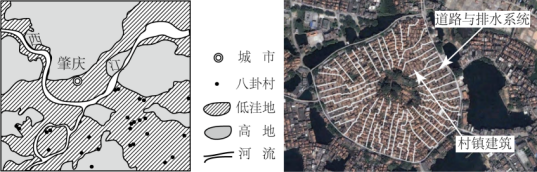                           图1                                                              图21.与北岸相比，南岸的村落多呈八卦形态主要是因为这里A．水源丰富         B．水灾多发　　C．水运便利       D．耕地充足2. 根据“八卦村”排水系统的形态可以推断A．池塘位于村中心方便蓄水            B．道路都与排水系统并行方便出行 C．村落选址在近似圆形的小山岗上      D．村落选址在近似圆形的小盆地里3.近20年来，高要地区许多“八卦村”的形态逐渐瓦解，可能是由于该地区A．年降水量减少                      B． 台风登陆减少   C．防灾意识增强                      D．堤防趋于完备图3为中国人口老龄化的全局趋势三维透视图，该图揭示中国县域人口老龄化空间分布的总体格局及特定方向的变化趋势。人口老龄化系数与人口老龄化程度正相关。读图完成4～6题。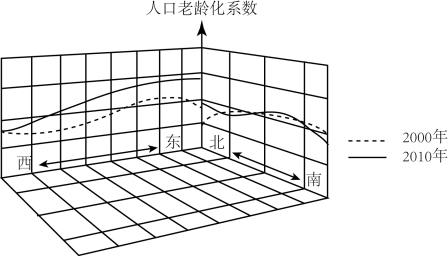 图34.2000～2010年，中国人口老龄化程度空间分布变化的趋势是   A.整体升高，东西差异扩大            B.西北升高，东部降幅小  C.西北升高，东西差异缩小            D.整体升高，东部升幅小5. 2000～2010年，东北地区老龄化程度变化的主要原因是   A.人口迁入         B.放开二胎      C. 出生率持续较低     D.城市化水平提高6.该时期南部沿海地区人口老龄化程度降低会   A.增加青壮年的社会负担                 B.使劳动力成本增幅降低    C.促进社会养老体系完善                 D.制约产业结构调整升级从秦岭第二高峰鳌山（海拔3475米）沿山脊徒步至第一高峰太白山（海拔3767米）的户外徒步线路——鳌太线，以山水形胜而出名。但其积雪多、难度大、危险性高对户外爱好者提出挑战，尤其以称为“石海” 一段的路段最难，基本上是在碎石上攀爬。 图4示意“石海”景观与秦岭太白山北坡植被分布。据此完成7～9题。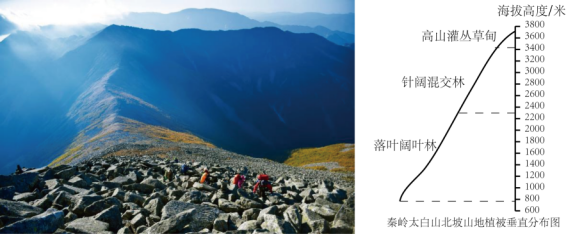 图47.从安全角度考虑，一年中最适合在鳌太线上徒步旅行的时期是（   ）  A. 1、2月     B. 4、5月      C. 7、8月      D. 10、11月8.推测“石海”出现的位置在（   ）A. 落叶阔叶林之下                    B. 落叶阔叶林与针阔混交林之间C. 针阔混交林与高山灌丛草甸之间      D. 高山灌丛草甸之上9.与“石海”形成过程关系最密切的因素是（   ）A. 气温的日变化   B. 气温的季节变化C. 降水的日变化   D. 降水的季节变化近年来的研究发现德雷克海峡内的海冰进退对全球气候变化有重大影响，冰进（海冰较常年增多）会导致德雷克海峡水流通量减少，海峡西侧水位增高，北上水流增加。冰退则相反。图5示意南太平洋附近海域洋流分布，据此完成7～8题。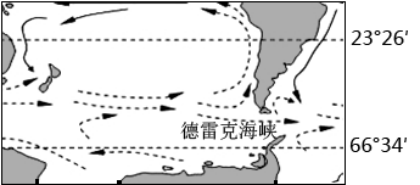            图510.多年统计资料表明，南极大陆附近海域的海冰面积在9月达到最大，2月最小，据此可推断A．海水结冰速度9月最快，2月最慢        B．海水融冰速度9月最快，2月最慢C．海水结冰速度总体上比融冰速度快        D．海水结冰速度总体上比融冰速度慢11．德雷克海峡发生冰进时短期内将导致图中区域A．赤道附近海域东西温差增大     B．赤道向南极输送的热量减少C．澳大利亚东岸地区降水减少     D．南美大陆西岸地区增加第Ⅱ卷（非选择题，共160分）本卷包括必考题和选考题两部分。第36题-第41题为必考题，每个试题考生都必须作答。第42题-第48题为选考题，考生根据要求作答。36. （24分）阅读图文材料，完成下列问题。茶树是深根植物，好暖怕晒，喜湿怕涝，气温下降到00C以下时易受冻害。     河南省信阳市是我国茶叶种植的最北界，这里纬度高，冬季长，茶树冬眠时间长，积蓄的营养物质多，出产的信阳毛尖是我国十大名茶之一。优质的毛尖外形细、圆，大小匀整，都产自植被茂密的高大群山300至800米山腰茶园中。成茶易变质，需在低温、干燥、避光、隔绝氧气的环境中保存，主要销售北方市场。其中明前茶（清明节前采制的茶叶）是一年中出产最好的茶，有“明前茶贵如金”的说法。近年来，信阳毛尖的需求日渐增大，种茶效益逐步提高，不少低山地区也开始广泛种茶。图7为河南省简图。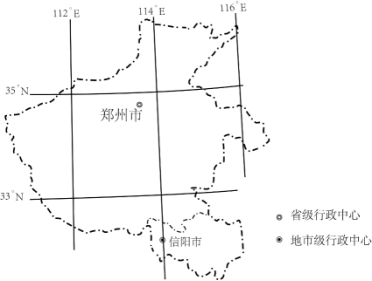                                                                           图7（1）分析信阳高大群山的山腰处优质毛尖种植的有利自然条件。（8分） （2）从气温角度分析信阳毛尖“明前茶贵如金”的原因。（6分） （3）说明茶农在低山区广泛种茶对信阳毛尖茶产业的影响。（6分） （4）请在下列两个问题中，选择其中一个问题作答。如果多答，则按所答的第一个问题计分。（4分）问题①：说明信阳毛尖主要销售北方市场的理由。问题②：为了开拓信阳毛尖在南方市场有人采用网店销售，但效果不好，说明其遇到的主要问题37. （22分）阅读图文材料，完成下列问题。图8示意纳马夸兰位于非洲南部，是地球上唯一的生物多样化干旱地区，是世界25个最具生态价值的地方之一。这块干旱的土地上生长有近3000种植物，绝大多数从未在其他地方发现。其中有1000多种多肉植物，这种植物的根、茎、叶三种营养器官中至少有一种肥厚多汁，储存着大量水分，旱季依靠体内贮藏的水分维持生命。近年，多肉植物作为观赏植物被我国大量引进。图9示意多肉植物景观。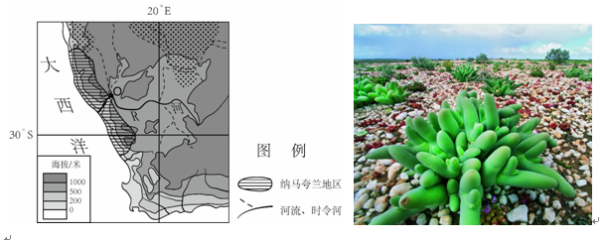 1. 运用水循环原理分析R河O点以下河段流量的空间变化特征。（6分）2. 分析纳马夸兰地区多肉植物丰富的自然原因。（10分） 3. 说明我国从外国大量进口多肉植物可能产生的生态环境问题。（6分）请考生从2道地理选考题中任选一题作答。如果多做，则每科按所做的第一题计分。选修：42.【地理----选修3：旅游地理】（10分）西沙群岛远离大陆、岛礁面积狭小，环境自我修复能力弱。2013年4月28日，西沙邮轮旅游正式开通。游客食宿在船上，抵达岛屿附近后，游客可换乘小艇登上原生态岛屿，圆梦西沙。说明西沙群岛发展邮轮旅游的合理性。43.【地理----选修5：环境保护】（10分）象山县位于浙江象山半岛东部，沿海滩涂面积大，但受大米草（白鹅喜爱的食物）入侵严重，生物单一。该县传统白鹅多散养于水库与河流，易发疫病，养鹅过程投放饲料药物等对环境造成严重污染。为治理养殖污染，该县把白鹅养殖区集中迁至沿海滩涂，开展海水养鹅，白鹅疫病大为减少，取得良好的经济和生态效益。说明象山县海水养鹅较传统淡水散养，经济和生态效益更高的原因。泉州市2017届高中毕业班文综质量检查参考答案地理科  2017-3-10一、选择题1．B   2．C   3．D  4．A  5．C  6．B  7．C  8．D  9．A   10．D   11．A二、综合题36、（24分）（1）（8分）（任答4点给8分）山腰多地形雨，湿度大（2分）；高山山腰多云雾，少阳光直晒（2分）；山区阻挡冷空气，少冻害（2分）；（或：山地逆温，山腰较温暖）山地排水良好（2分）；植被茂密，枯枝落叶多，土壤有机质丰富，肥力较高（2分）； （2）（6分）信阳纬度较高，清明节前气温低，有利于茶叶营养物质积累（2分）；（或：冬季长，茶树冬眠时间长，积蓄的营养物质多）气温低，茶叶生长速度慢，叶芽小，产量低，市场供应少（2分）；气温低，少病虫害，使叶片形态完好，农药使用少，绿色产品（2分）；（3）（6分）（任答3点给6分）种植规模扩大，产量增加，短期内经济效益提高（2分）；低山地区茶叶生长条件较差，茶叶品质下降，价格降低（2分）；品牌形象受损，影响茶叶整体经济效益（2分）；低山地区种植易造成水土流失、土壤肥力下降等生态问题（或造成茶叶生长环境退化）（2分）；    （4）（4分）问题①：毛尖茶运输过程易损耗和变质，北方市场距产地近，减少运输成本（2分）；北方人有饮信阳毛尖的习惯（2分）；信阳毛尖在北方的知名度较高（2分）；（任答2点给4分）问题②：南方地区是茶叶的主产区，产量大，品种多，竞争大（2分）；南方市场距产地远，网购毛尖茶运输过程易损耗和变质，运输和保鲜成本高（2分）；南方人无饮信阳毛尖的习惯（2分）；在南方品牌知名度低（2分）； （任答2点给4分）37、（22分）（1）（6分）     O点以下河段流域内气候干旱，降水少（1分），蒸发量大（1分）；下渗量大（1分）；    无明显径流汇入（1分）；往下游流量明显减少（2分）。（2）（10分）（答5点10分）受沿岸寒流影响，多大雾天气，利于植物吸收水分（2分）；旱季较长，抑制其他物种的生长（2分）；多肉植物营养器官肥厚，利于储水，以维持旱季的生长（多肉植物的耐旱习性适应当地旱季较长的环境）（2分）；有短暂雨季，多肉植物在雨季吸收水分（2分）;区域内地势起伏大，气候条件差异大，适宜多种多肉植物的生长（2分）；（或：生长环境多样性/  或：水热条件多样）该区域跨纬度较大，范围较广（2分）； （3）（6分）（任答3点给6分）可能加剧多肉植物原产地的荒漠化（2分）；原产地生物多样性减少（或改变）（2分）；由于国内广泛种植，可能导致生物入侵现象，破坏原生态环境（2分）；进口过程中可能造成病虫害在我国的传播（2分）。选做题42.【地理----选修3：旅游地理】（10分）西沙群岛距陆地较远，邮轮吨位大，航程远，安全性高；（2分，3点答出2点即可）岛礁面积小，接待能力弱，利用邮轮物质供应与设施，可适当提高与控制游客接待数量；（3分）群岛环境修复能力弱，食宿在船上，减少游客对西沙的环境压力（环境的污染，生态的破坏）（3分）可以减少或避免岛上配套服务设施的建设，利于维护原有的生态环境（2分）43.【地理----选修5：环境保护】（10分）在海滩利用海水集中养鹅，可将粪便等集中收集处理，利于淡水资源和环境的净化（2分）；以天然大米草为食物，既减少饲料的消耗，降低生产成本，又减少大米草数量，利于海滩生物多样性的恢复（2分，3点答出2点即可）；疫病少，可提高鹅存活率，鹅品质较好（2分）；减少药物和饲料的投放，环境污染减少（2分）；海滩面积大，扩大饲养规模，提高产量（2分）；参考答案及【解析】1．B2．C3．D【来源】【全国市级联考word】福建省泉州市2017届高三下学期高中毕业班3月质量检测文综地理【解析】1．由图甲可知，北岸多高地，而南岸多低洼地，更容易有水灾，所以南岸村落要修建八卦形态的道路与排水系统，防御洪灾，故选B。2．由图乙遥感图片可知，排水系统呈现出由中间向四周散开的放射状，为排水顺畅，该地应该是中间高四周低的地形特点，C对。该地容易有洪涝灾害，因此设置“八卦村”排水系统，主要目的在于排水而不是蓄水，村落在小盆地内，中心也是容易积水，AD错；道路如果全部都是与排水系统并行，那么道路从中间向四周交通方便但是环形交通不便，B错。故选C。3．“八卦村”的形成是为了治水，而形态逐渐瓦解，说明水灾问题有其他方式得以控制，选择河流堤坝防御趋于完善更加合适，D选项正确；A、B选项不符合实际情况；古代设置八卦村就是因为有较强的防灾意识，C错。故选D。4．A5．C6．B【来源】【全国市级联考word】福建省泉州市2017届高三下学期高中毕业班3月质量检测文综地理【解析】4．读图可知，我国2010年人口老龄化程度与2000年相比，总体呈升高趋势，东部上升明显，西部地区上升不明显，东西差异扩大，北部地区升高，南方地区略有下降，故选A。5．读图可知，东北地区在该时间段内，人口老龄化程度升高，人口迁入，会导致老龄化程度降低，A错。放开二胎，出生率提高，人口老龄化程度会降低，B错。出生率降低，会导致人口老龄化加剧，C对。城市化水平与人口老龄化程度之间没有必然联系，D错。故选C。6．读图可知，该时期南部沿海地区人口老龄化程度降低，是由于大量外来年轻劳动力迁入导致的，人口老龄化降低，青壮年的社会负担减轻，A错。劳动力充足，劳动力成本升幅降低，B对。人口老龄化升高，会促进社会养老体系完善，而南部地区人口老龄化程度降低，C错。人口老龄化程度降低，会促进产业结构调整升级，D错。故选B。【点睛】人口老龄化(1)人口老龄化有两方面的含义：一是指老年人口相对增多，在总人口中所占比重不断上升的过程；二是指社会人口结构呈现老龄化状态，进人老龄化社会。国际上的通常看法是，当一个国家或地区60岁及以上老年人口占人口总数的10%，或65岁及以上老年人口占人口总数的7%，即意味着这个国家或地区的人口处于老龄化状态。人口老龄化主要发生在发达国家，其人口再生产已进人现代型。(2)产生的原因：随着生产力水平不断提高，人们越来越倾向于晚婚晚育和小家庭，甚至不愿生育，使出生率不断降低，少年儿童的比重也逐渐下降；社会经济发展水平高，人口平均寿命延长，死亡率低，老年人口比重相应上升。(关键是分析出生率、死亡率为什么都降低。)(3)产生的问题：劳动力短缺，国防兵源不足，用于老年人退休、养老的费用增加，社会负担加重，老年人生活困难、精神孤单等。(4)解决措施：鼓励生育、吸引移民、健全社会保障体系、鼓励老有所为7．D8．A【来源】【全国市级联考word】福建省泉州市2017届高三下学期高中毕业班3月质量检测文综地理【解析】7．海冰面积大小是一个逐渐累积的过程，南极大陆附近海域的海冰面积在9月达到最大，2月最小，说明海冰面积累积，在9月份面积达到最大值，2月份为南半球夏季，融化的面积最大，留下来的海冰面积达到最小值，AB错。9月份海冰面积最大，到2月份海冰面积最小，为融冰期，耗时约5个月，而结冰期为2-9月，时长约7个月，所以结冰速度慢于融冰速度，C错、D对。故选D。8．德雷克海峡发生冰进，会导致德雷克海峡水流通量减少，海峡西侧水位增高，北上水流增加，则秘鲁寒流势力增强，导致赤道附近海域东西温差增大，A对。赤道与南极地区的热量交换更加紧密，B错。东澳大利亚寒流增强，沿岸地区降水增多，C错。南美洲大陆西岸地区降水量减少，D错。故选A。9．（1）山腰多地形雨，湿度大；高山山腰多云雾，少阳光直晒；山区阻挡冷空气，少冻害；（或：山地逆温，山腰较温暖）山地排水良好；植被茂密，枯枝落叶多，土壤有机质丰富，肥力较高；（2）信阳纬度较高，清明节前气温低，有利于茶叶营养物质积累；（或：冬季长，茶树冬眠时间长，积蓄的营养物质多）气温低，茶叶生长速度慢，叶芽小，产量低，市场供应少；气温低，少病虫害，使叶片形态完好，农药使用少，绿色产品；（3）种植规模扩大，产量增加，短期内经济效益提高；低山地区茶叶生长条件较差，茶叶品质下降，价格降低；品牌形象受损，影响茶叶整体经济效益；低山地区种植易造成水土流失、土壤肥力下降等生态问题（或造成茶叶生长环境退化）；   （4）问题①：毛尖茶运输过程易损耗和变质，北方市场距产地近，减少运输成本；北方人有饮信阳毛尖的习惯；信阳毛尖在北方的知名度较高；问题②：南方地区是茶叶的主产区，产量大，品种多，竞争大；南方市场距产地远，网购毛尖茶运输过程易损耗和变质，运输和保鲜成本高；南方人无饮信阳毛尖的习惯；在南方品牌知名度低；【来源】【全国市级联考word】福建省泉州市2017届高三下学期高中毕业班3月质量检测文综地理【解析】（1）信阳高大群山的山腰处优质毛尖种植的有利自然条件要从农业生产的自然区位因素包括气候、地形、土壤等角度结合材料中信阳毛尖的生长习性进行分析。从气候条件看，“好暖怕晒，喜湿怕涝，气温下降到00C以下时易受冻害”高大群山的山腰多地形雨，湿度大，高山山腰多云雾，少阳光直晒，山区阻挡冷空气，少冻害。从地形看，山地起伏大，排水良好。从土壤看，植被茂密，枯枝落叶多，土壤有机质丰富，肥力较高，有利于优质毛尖种植。（2）气温角度分析信阳毛尖“明前茶贵如金”的原因主要从气温对茶叶的产量、品质的影响进行分析。从品质看，信阳纬度较高，清明节前气温低，有利于茶叶营养物质积累。气温低，少病虫害，使叶片形态完好，农药使用少，绿色产品。从产量看，清明节前段，气温低，茶叶生长速度慢，叶芽小，产量低，市场供应少。由于品质高、产量低，所以价格高。（3）茶农在低山区广泛种茶对信阳毛尖茶产业的影响要从有利和不利角度分析。有利影响主要从经济效益分析，不利影响主要从生态效益及长远利益角度考虑。从眼前的经济利益看，种植规模扩大，产量增加，短期内经济效益提高。但是由于低山地区茶叶生长条件较差，茶叶品质下降，价格降低；品牌形象受损，影响茶叶整体经济效益；同时，由于低山地区种植易造成水土流失、土壤肥力下降等生态问题。（4）信阳毛尖主要销售北方市场的理由主要从市场距离、知名度及饮用习惯角度分析。从市场距离看，毛尖茶运输过程易损耗和变质，北方市场距产地近，减少运输成本；从饮用习惯看，北方人有饮信阳毛尖的习惯；从知名度看，信阳毛尖在北方的知名度较高。开拓信阳毛尖在南方市场效果不好的原因主要从市场距离、知名度及饮用习惯角度分析。从市场距离看，南方市场距产地远，网购毛尖茶运输过程易损耗和变质，运输和保鲜成本高，且南方盛产茶叶，对于信阳毛尖的需求量小，竞争激烈；从饮用习惯看，南方人无饮信阳毛尖的习惯；从知名度看，在南方品牌知名度低，所以不易打开南方市场。10．（1）O点以下河段流域内气候干旱，降水少，蒸发量大；下渗量大；无明显径流汇入；往下游流量明显减少。（2）受沿岸寒流影响，多大雾天气，利于植物吸收水分；旱季较长，抑制其他物种的生长；多肉植物营养器官肥厚，利于储水，以维持旱季的生长（多肉植物的耐旱习性适应当地旱季较长的环境）；有短暂雨季，多肉植物在雨季吸收水分区域内地势起伏大，气候条件差异大，适宜多种多肉植物的生长；                  （或：生长环境多样性/  或：水热条件多样）该区域跨纬度较大，范围较广（3）可能加剧多肉植物原产地的荒漠化原产地生物多样性减少（或改变）由于国内广泛种植，可能导致生物入侵现象，破坏原生态环境进口过程中可能造成病虫害在我国的传播【来源】【全国市级联考word】福建省泉州市2017届高三下学期高中毕业班3月质量检测文综地理【解析】（1）水循环原理包括降水、下渗、地表径流等环节。读图可知，R河O点以下河段主要流经热带沙漠气候区，降水少，蒸发量大，且多沙质土壤，下渗量大，且支流少，所以越往下游流量越小。（2）纳马夸兰地区多肉植物丰富的自然原因主要从气候、地形等角度结合多肉植物的生长习性再结合纳马夸兰南部地区具体分析。根据材料提示“植物的根、茎、叶三种营养器官中至少有一种肥厚多汁，储存着大量水分，旱季依靠体内贮藏的水分维持生命”可推测多肉植物生存的气候条件主要是气温高、降水量少、干湿季明显、露水多、多雾。读图可知，图中沿岸地区有本格拉寒流流经，受沿岸寒流影响，多大雾天气，利于植物吸收水分；沿岸地区降水少，旱季较长，抑制其他物种的生长。从自身条件看，多肉植物营养器官肥厚，利于储水，以维持旱季的生长；有短暂雨季，多肉植物在雨季吸收水分，区域内地势起伏大，气候条件差异大，适宜多种多肉植物的生长。（3）我国从外国大量进口多肉植物可能产生的生态环境问题要从对原产地及我国的影响分别分析。从对原产地的影响看，该地生态环境脆弱，大量多肉植物出口，会加剧多肉植物原产地的荒漠化，原产地生物多样性减少。从对我国的影响看，会面临着外来物种入侵，破坏原生环境的问题等。【点睛】河流水文特征分析：1.水位（决定于河流补给类型，以雨水补给的河流，水位变化由降水特点决定，冰川融水补给的河流，水位变化由气温特点决定）；2.流量（以雨水补给的河流，看降水量的多少；流域面积大，一般流量大）；3.含沙量（决定于流域内地面植被状况）；4.结冰期有无或长短（最冷月月均温）；5.水能蕴藏量（由流域内的地形、气候特征决定）